Publicado en Madrid el 13/06/2019 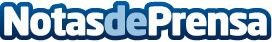 AficionArts explica cómo actuar con el método sin ‘perderse’ en el personajeAlgunos actores eligen permanecer en su personaje durante largos períodos de tiempo y exhibir el comportamiento de este personaje incluso cuando no actúan. Pueden llevar a cabo una extensa investigación para comprender un personaje, y una vez lo han hecho, se pierden en él y ambas personalidades se fusionan y confundenDatos de contacto:AficionArtshttps://www.aficionarts.comNota de prensa publicada en: https://www.notasdeprensa.es/aficionarts-explica-como-actuar-con-el-metodo_1 Categorias: Nacional Cine Artes Visuales Artes Escénicas http://www.notasdeprensa.es